CATALOGO 	 “Nachos con Queso derretido” 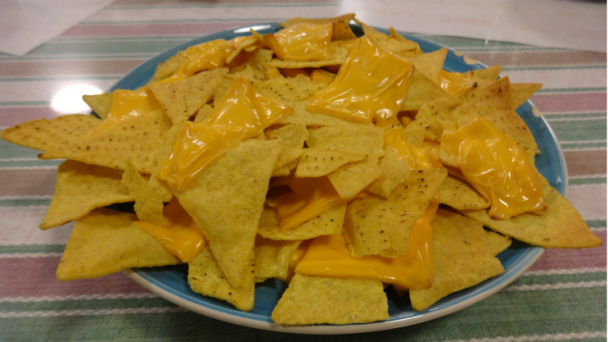 Precio: 1.00 $ “Nachos con guacamole” 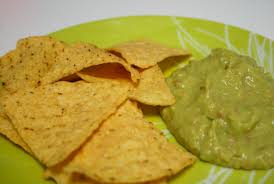  Precio: 1.20 $ 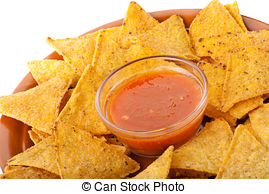 “Nachos con  salsa picante” Precio: 1.30$ 
Dirección: Sucre y Argentina  “Unidad Educativa Bolívar”Telf: 0959260266 – 0984250363Correo: nachos.locos.bolivar@gmail.com Buscanos en: http://www.valnaloneduca.com/eje/ficha/365/